Wednesday, February 1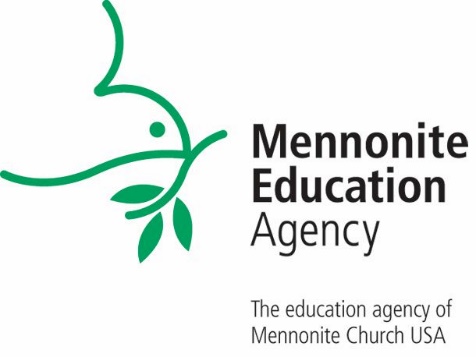 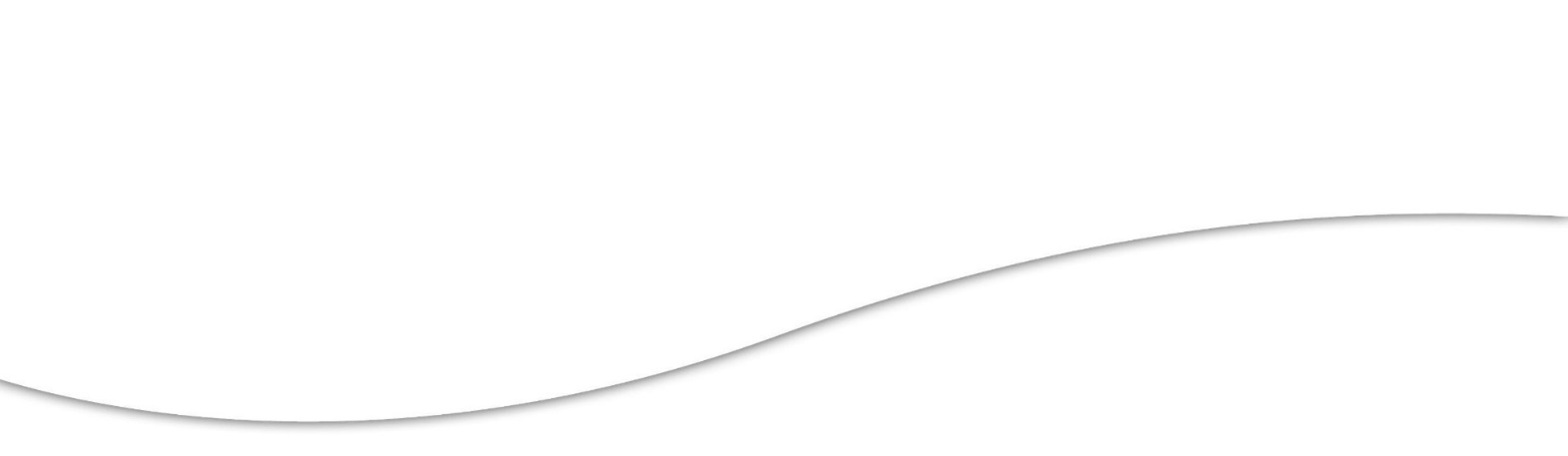 Eastern Mennonite University, Harrisonburg, Virginia: Please pray for our students, especially the Black Student Alliance leadership and others, as they lead us in activities to recognize, celebrate, and honor Black History Month.Rockway Mennonite Collegiate, Kitchener, Ontario: February 1 marks the beginning of semester two for students at Rockway Mennonite Collegiate. We pray that all our students find success this semester, specifically our grade 12 students. Our soon-to-be graduates are starting their last semester of high school and may be feeling a mix of emotions about saying goodbye to a place they have called home for so many years while planning their future. Thursday, February 2Kraybill Mennonite School, Mount Joy, Pennsylvania: As teachers attend the Mennonite Educators Conference February 2-4, please pray for safety in travel, times of fellowship and connection, and impactful learning as we hear from speakers and educators from other schools. Mennonite Early Childhood Network: This day, forty days after Christmas, is designated as Candlemas, the day the infant Jesus, the Light of the World, was presented at the Temple. Pray that adults will pass on His light and warmth to all young children.Friday, February 3Dock Mennonite Academy, Lansdale, Pennsylvania: The Mennonite Educators’ Conference (MEC) is February 2-4. Please pray for traveling mercies and a fruitful conference for all in attendance. Lancaster (Pennsylvania) Mennonite School: Faculty and administration at Lancaster Mennonite School will be traveling for the 2023 Mennonite Educators Conference in Leesburg, VA February 2-4. Pray for a good time of learning and interaction with teachers and administrators from Mennonite Schools Council schools. Pray also for safe travel for everyone.Saturday, February 4Dock Mennonite Academy, Lansdale, Pennsylvania: Please pray for safety and positive experiences for those students participating in winter athletics. Bluffton (Ohio) University: Please pray for the high school students participating in Bluffton’s Presidential Scholarship Competition today. May their nerves be calmed and their curiosity about Mennonite higher education heightened as they learn more about Bluffton and discern their college choices.Quakertown (Pennsylvania) Christian School: Prayers for all Mennonite School Council members as we gather for our Mennonite Educators Conference. May this be a time to fellowship, worship, and learn together.Sunday, February 5Anabaptist Mennonite Biblical Seminary, Elkhart, Indiana: Give thanks for AMBS’s Maintenance and Campus Safety Team, including Director Norm Cender, Assistant Director Orion Blaha, student employees, and volunteers. Their consistent and careful behind-the-scenes work and attention to details help keep the campus clean, safe, beautiful, and hospitable.Hesston (Kansas) College: Please pray for the junior high students gathering on campus for the Know Jesus conference. The Hesston College Bible Department works with South Central and Western District Conferences to host a meaningful weekend for youth to grow in their faith.  Monday, February 6Bethel College, North Newton, Kansas: Bethel College is thankful for the gifts of its distinguished alumni. Please pray for Brian Skinner, Kansas Teacher of the Year, as he speaks to students and faculty in today’s convocation.Hesston (Kansas) College: Please pray for the Sunflower Performing Arts Series, that they may continue to bring inspiring music to the area including their concert this evening entitled Our Song, Our Story. The concert will pay homage to the African American opera singers who paved the way. Tuesday, February 7Hinkletown Mennonite School, Ephrata, Pennsylvania: Pray for a special Valentines Giving Project of school kits that will go to Mennonite Central Committee for children in Ukraine. Last year MCC shipped nearly 100,000 school kits, and the three countries that received the highest number of kits were Jordan, South Sudan, and Ukraine.   Wednesday, February 8Dock Mennonite Academy, Lansdale, Pennsylvania: Please pray for our Dock family lunch today for 3rd and 4th grade families. Hillcrest Academy, Kalona, Iowa: Pray for our student-athletes playing basketball. As they practice, compete, and travel through the winter season, pray for the continued health and safety of our teams and coaches, for spectators coming onto our campus, and for our fans; that all will be well.Thursday, February 9Dock Mennonite Academy, Lansdale, Pennsylvania: Please pray for new, prospective families to join us for our Open House today as they explore education options for their children.Quakertown (Pennsylvania) Christian School: QCS is thankful for the leadership our Board of Directors provides our school. Please pray for our meeting today to be meaningful as we continue to follow the path that God has planned for us.   Friday, February 10Eastern Mennonite School, Harrisonburg, Virginia: Godspell, the musical based on the Gospel of Matthew, is on stage this weekend at Eastern Mennonite School. Pray for student actors, technicians, orchestra members, backstage crew, and the adults facilitating this learning experience with community-wide impact. Saturday, February 11Bethel College, North Newton, Kansas: It’s a busy month for student-athletes and coaches, with the transition from winter to spring sports. Pray especially for Angela Rowe and Bethel College’s new women’s flag football team, practicing to begin play next month. Sunday, February 12Lezha (Albania) Academic Center: Please pray for Executive Director Klementina Shahini as she is on medical leave for three months in the United States. Pray for her well-being. Also pray for the leadership team as they lead the school in her absence. Ask for God's guidance in their daily work. Monday, February 13Anabaptist Mennonite Biblical Seminary, Elkhart, Indiana: Please pray for leaders, presenters, and participants (both in person and online) at AMBS’s Pastors & Leaders 2023 conference. May the event give them ideas and practices to nurture resilience, compassion, and hope in themselves and in their congregations as they learn from Jesus’ ministry.Bluffton (Ohio) University: Please pray for our student leaders this week as they help guide Bluffton University into the future. Candidates for President of the Bluffton University Student Senate will debate one another on Feb. 14 during Forum. Pray they have the strength to share their vision with university leaders and their peers.  Tuesday, February 14Central Christian School, Kidron, Ohio: Our High School "Varsity Singers" ensemble will be out delivering "Singing Valentines" today. Please pray for their good health, strong voices, warm spirits, and safe travels.Quakertown (Pennsylvania) Christian School: Our Leadership Team meets each Tuesday to share and discuss the inner working of our school. Pray for wisdom and guidance as this team provides guidance for the school on a daily basis. Wednesday, February 15Hesston (Kansas) College: Please pray for Hesston College faculty and staff as they gather for a day of professional development and learning about the changing landscape of higher education. Pray that this can be an inspiring day and that the college can find ways to adapt to these changes while remaining true to the Hesston Experience.Rockway Mennonite Collegiate, Kitchener, Ontario: February 15 is a very special day for Rockway - it is the day of our founding! This year, we are celebrating our 78 years with a special Founders' Day Chapel in the morning followed by a Tea & Pastry Reception for guests and a Soup Supper with Hot Chocolate Bar fundraiser followed by our Alumni Sports Challenge in the evening. It is looking to be a wonderful day of connecting and celebrating!  Thursday, February 16Eastern Mennonite University, Harrisonburg, Virginia: As our students and broader community come to EMU to explore interfaith understandings, pray for rich conversations around our shared faith perspectives.Lancaster (Pennsylvania) Mennonite School: Remember the students involved in the Lancaster Mennonite High musical, Annie, February 16-19. Pray that everyone - actors and those behind the scenes - will enjoy the experience and will feel a sense of accomplishment for well-done performances.Quakertown (Pennsylvania) Christian School: Prayers for our Curriculum and Instruction Committee as they continue to discuss and evaluate the academics that QCS provides our K-12 grade students.Friday, February 17Central Christian School, Kidron, Ohio: Today is Visitation Day. Pray for the numerous students in grades 1 through 12 we will be welcoming. Kraybill Mennonite School, Mount Joy, Pennsylvania: Our middle school project night on February 17 is the culmination and celebration of student creativity and collaboration. Please pray for confidence for each student as they share all they have learned from the start to the completion of their projects. Saturday, February 18Hesston (Kansas) College: Please pray for our junior business students as they learn and study in Thailand. Pray that they have safe travels throughout the trip ending on March 9 and have wonderful interactions that help them engage with the local people.Hillcrest Academy, Kalona, Iowa: Pray for our annual Chili Supper fundraiser meal -- that we will host the meal well and it will be a successful and meaningful experience for all. Sunday, February 19Anabaptist Mennonite Biblical Seminary, Elkhart, Indiana: Please pray for AMBS Admissions Team members as they connect with prospective students who are exploring options for biblical and theological graduate studies and discerning where God might be calling them.Bluffton (Ohio) University: Please pray for accepted students as they submit their final materials for Bluffton’s various major scholarships (Art, Music, Natural and Applied Science, etc.).Monday, February 20Mennonite Education Agency’s Hispanic Anabaptist Bible Institute, Instituto Bíblico Anabautista, known as IBA: Please pray for the IBA students at the Study Center in El Balsamo Church in Muscatine, Iowa, who are taking the course “Discipleship in an Anabaptist Perspective.” Pray for the tutor, Ramiro Hernandez, for God’s wisdom and guidance as he leads the weekly classes. Pray that the course helps students grow spiritually and encourage them to continue to learn more about God's word. May they be God’s instruments to spread and expand the kingdom.   Tuesday, February 21Anabaptist Mennonite Biblical Seminary, Elkhart, Indiana: Give thanks for collaborative efforts among Mennonite Education Agency institutions to respond to the challenges of climate change. AMBS partners with Merry Lea Environmental Learning Center of Goshen (Indiana) College and is a strategic partner of the Anabaptist Climate Collaborative.Wednesday, February 22Mennonite Early Childhood Network: This day, forty-five days before Easter, is designated as Ash Wednesday, the beginning of Lent.  Pray that as adults seek to walk God's journey, they will also assist young children to develop conflict resolution skills.Quakertown (Pennsylvania) Christian School: Please keep our Mennonite Schools Council Superintendents and Heads of School in prayer as we gather February 22 - 24. May they be blessed with safe travels and lodging. May they continue to work towards giving proper support to their respective schools.   Thursday, February 23Bethany Christian Schools, Goshen, Indiana: Pray for Elkhart County area youth and their families as they consider schooling options for next year and the benefits of Christian education at Bethany Christian Schools.Eastern Mennonite University, Harrisonburg, Virginia: Please send prayers to our intercultural group in South Africa for collective health, safe travels, and enriching interactions with residents.  Friday, February 24Central Christian School, Kidron, Ohio: Please pray for our sixteen international students as they have now spent several months away from their families. Also, please pray for our international enrollment efforts over the next several months.Freeman (South Dakota) Academy: Please pray for the administrative staff as they discern wise solutions in difficult situations. Saturday, February 25Lancaster (Pennsylvania) Mennonite School: Pray for the administration, faculty, and staff at Lancaster Mennonite School as they prepare for the 2023-24 school year. Pray for wisdom and guidance as they consider innovative curriculum and future needs of students.The City School, Philadelphia, Pennsylvania: Please pray for the students, faculty, staff, and families – for safety, health, and well-being. Sunday, February 26Bethel College, North Newton, Kansas: Please pray for Dr. Henry Waters and the Bethel College Concert Choir as they give their Home Concert this afternoon, preparing for the spring tour that begins March 3.Bluffton (Ohio) University: Please pray for Bluffton University students this week as they head into Spring Break.Monday, February 27Mennonite Education Agency’s Hispanic Anabaptist Seminary, Seminario Bíblico Anabautista Hispano, known as SeBAH: Professors Oscar Dominguez and Manuel García are leading the continuing education course "Faith Community Therapists" this month. Please pray that students will gain new skills and understandings with which to minister to their communities and congregations.Tuesday, February 28Hinkletown Mennonite School, Ephrata, Pennsylvania: Pray that students would continue to make commitments for the Lord and deepen their personal relationship with Jesus. It is encouraging to see children and youth who are excited about knowing God and deepening their faith through Bible reading, worship, and prayer!  Mennonite Education Agency (MEA) is the education agency of Mennonite Church USA. These prayer requests were gathered from across all levels of Mennonite education, from early childhood programs, primary and secondary schools, undergraduate schools, graduate schools, seminaries, and MEA’s Hispanic Ministries’ Anabaptist Seminary (SeBAH) and Bible Institute (IBA). By partnering with these schools and educational programs and helping them flourish, MEA works to strengthen the church through education. Thank you for joining us in prayer for the schools. To subscribe to this monthly publication, please contact JoleneV@MennoniteEducation.org or 574.343.1310.  www.MennoniteEducation.org